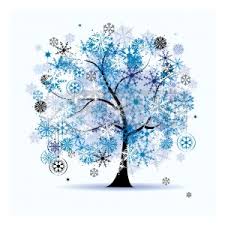 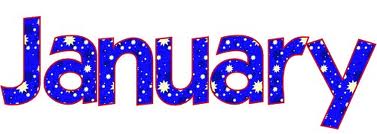 SUNDAYMONDAYTUESDAYWEDNESDAYTHURSDAYFRIDAYSATURDAY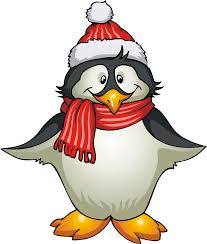 1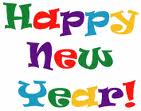 23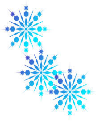 4567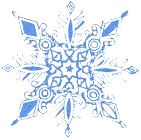 891011121314Classes Begin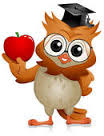 15MCNR 430111:00-12:20CFS 10116171819University HolidayMartin Luther King Day20MCNR 430111:00-12:20CFS 1012122MCNR 430111:00-12:20CFS 101232425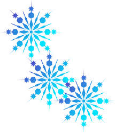 2627MCNR 430111:00-12:20CFS 1012829MCNR 430111:00-12:20CFS 1013031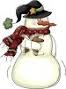 